Załącznik nr 1.Lokalizacja, wykaz drzew i ich parametrów,zakres wymaganych pracZakres zadania według standardów opisanych w załącznikachwytyczenie miejsca sadzeniausunięcie systemu korzeniowego poprzedniego drzewawykonanie dołu z usunięciem i utylizacją wymienianego gruntuzaprawienie dołu ziemią urodzajną z hydrożelemdostawa i posadzenie drzewa w dolemontaż rur napowietrzających i wypełnienie ich keramzytemobsypanie bryły korzeniowej ziemią urodzajnąintensywne zalanie dołu wodąmontaż palików i taśm stabilizujących i pionizujących drzewouformowanie misyściółkowanie misy korąpielęgnacja drzewa po posadzeniu (usunięcie uszkodzonych pędów i odrostów, cięcia formujące, usunięcie taśm i metek z pni i konarów, intensywne podlanie drzewa)porządkowanie miejsca sadzeniautylizacja odpadówpielęgnacja drzewa w okresie gwarancji1LokalizacjaDziałka nr 549/223, obręb SiechniceSiechnice, ul. PiłsudskiegoMapa sytuacyjna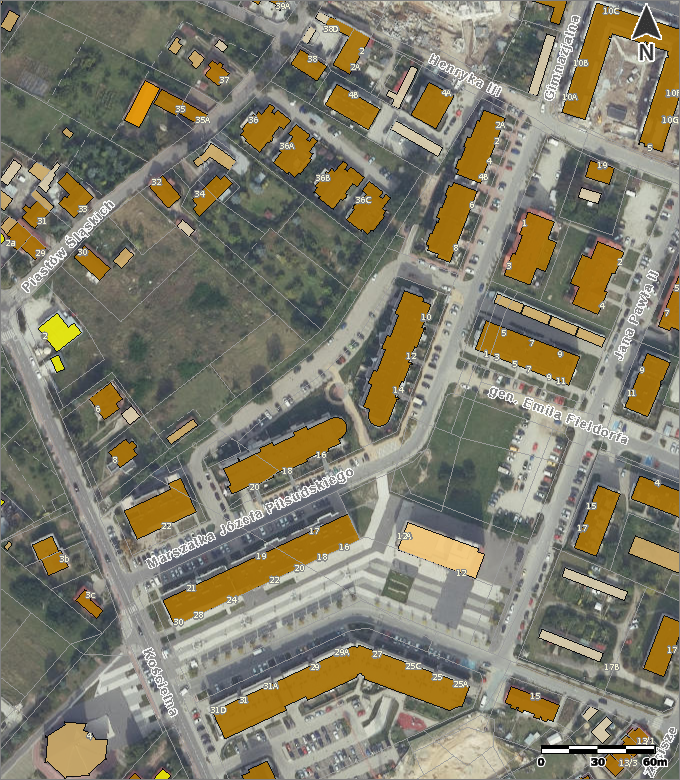 1Gatunek i pokrój drzewa, ilość drzewWiśnia piłkowana ‘Amanogawa’Prunus serrulata ‘Amanogawa’	- 10 szt.Mapa sytuacyjna1Parametry drzewaobwód pnia na wysokości 1 m:				20-24 cmśrednica bryły korzeniowej 3,5 razy ≥ od obwodu pnia:	≥ 84 cmforma pienna o podstawie korony na wysokości min.:	200 -220 cmMapa sytuacyjna1Uwagiuzupełnienie istniejącego szpaleru drzewMapa sytuacyjna2LokalizacjaDziałka nr 549/226, obręb SiechniceSiechnice, ul. Jana Pawła IIMapa sytuacyjna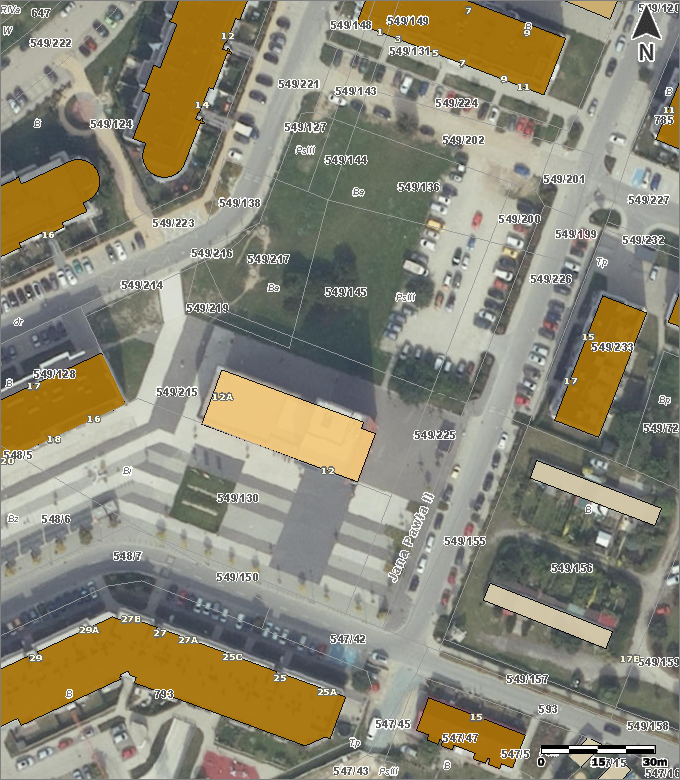 2Gatunek i pokrój drzewa, ilość drzewWiśnia piłkowana 'Kanzan'Prunus serrulata 'Kanzan'	- 1 szt.Mapa sytuacyjna2Parametry drzewaobwód pnia na wysokości 1 m:				28-30  cmśrednica bryły korzeniowej 3,5 razy ≥ od obwodu pnia:	≥ 98 cmforma pienna o podstawie korony na wysokości min.:	200 -220 cmMapa sytuacyjna2Uwagiuzupełnienie istniejącego szpaleru drzewMapa sytuacyjna3LokalizacjaDziałka nr 544/67, obręb SiechniceSiechnice, ul. Henryka IIIMapa sytuacyjna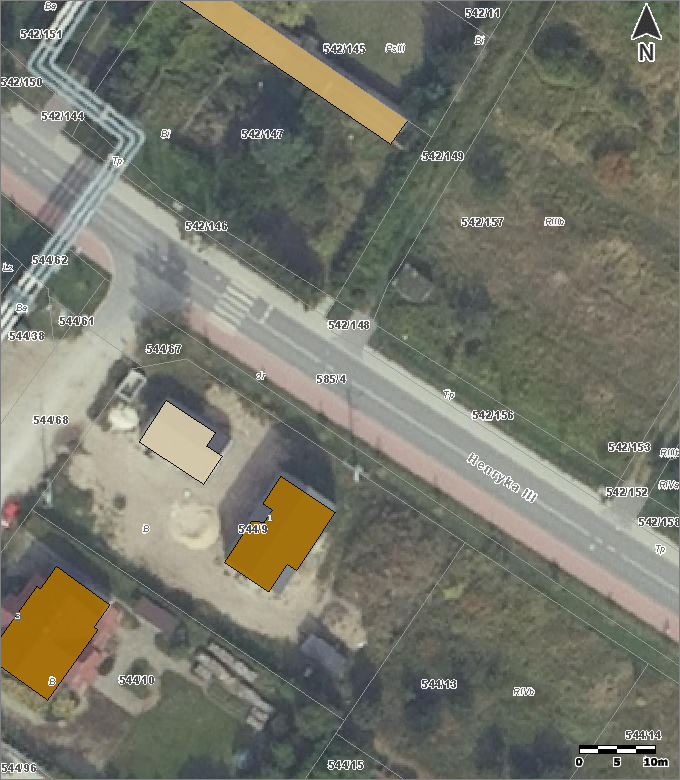 3Gatunek i pokrój drzewa, ilość drzewLipa drobnolistna 'Greenspire'Tillia cordata 'Greenspire'	- 2 szt.Mapa sytuacyjna3Parametry drzewaobwód pnia na wysokości 1 m:				18 - 20 cmśrednica bryły korzeniowej 3,5 razy ≥ od obwodu pnia:	≥ 70 cmforma pienna o podstawie korony na wysokości min.:	200 -220 cmMapa sytuacyjna3Uwagiuzupełnienie istniejącego szpaleru drzewMapa sytuacyjna4LokalizacjaDziałka nr 549/130, obręb SiechniceSiechnice, ul. Jana Pawła IIMapa sytuacyjna4Gatunek i pokrój drzewa, ilość drzewJarząb mącznySorbus aria	- 1 szt. Mapa sytuacyjna4Parametry drzewaobwód pnia na wysokości 1 m:				18 - 20 cmśrednica bryły korzeniowej 3,5 razy ≥ od obwodu pnia:	≥ 70 cmforma pienna o podstawie korony na wysokości min.:	200 -220 cmMapa sytuacyjna4Uwagiuzupełnienie istniejącego szpaleru drzewistniejąca, metalowa konstrukcja wsporcza stabilizująca drzewo,kwatera drzewa osłonięta kratą stalową,w kwaterze system nawodnienia (roboty częczne)Mapa sytuacyjna5LokalizacjaDziałka nr 257/5, obręb IwinyIwiny, ul. Zaciszna, tereny rekreacyjneMapa sytuacyjna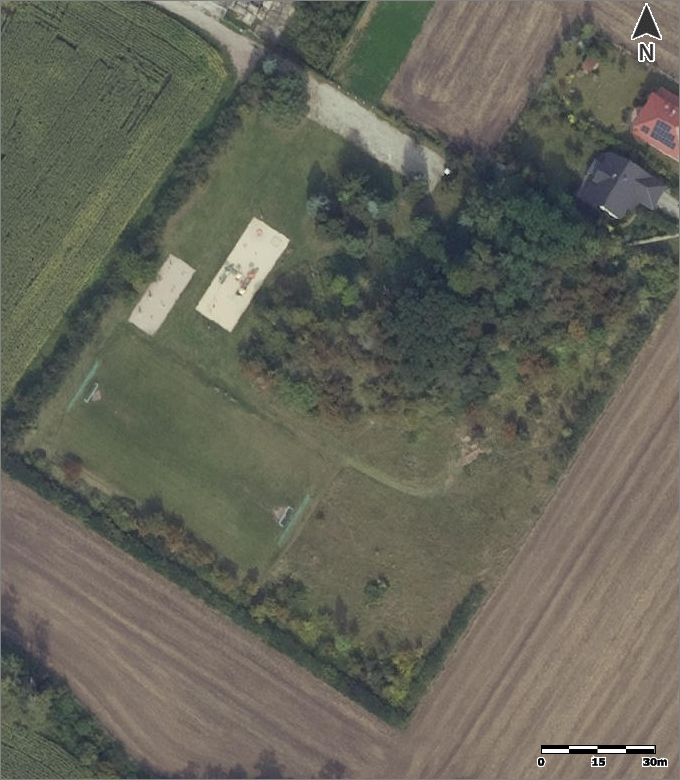 5Gatunek i pokrój drzewa, ilość drzewKlon polny 'Elsrijk'Acer campestre 'Elsrijk'	- 3 szt. Mapa sytuacyjna5Parametry drzewaobwód pnia na wysokości 1 m:				16 - 18 cmśrednica bryły korzeniowej 3,5 razy ≥ od obwodu pnia:	≥ 63 cmforma pienna o podstawie korony na wysokości min.:	200 -220 cmMapa sytuacyjna5UwagiMapa sytuacyjna6LokalizacjaDziałka nr 542/61, obręb SiechniceSiechnice, ul. Henryka IIIMapa sytuacyjna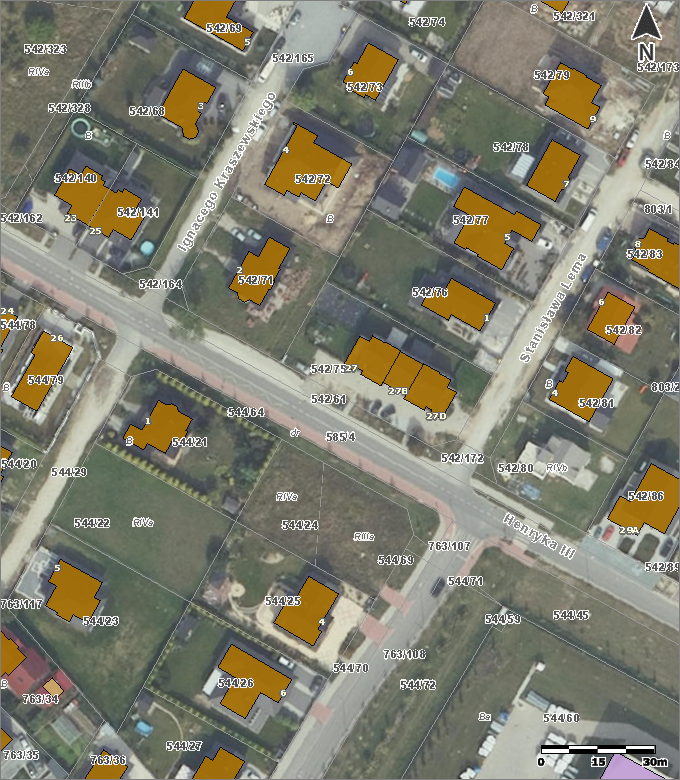 6Gatunek i pokrój drzewa, ilość drzewJarząb pospolity 'Fastigiata'Sorbus aucuparia 'Fastigiata'	- 2 szt.Mapa sytuacyjna6Parametry drzewaobwód pnia na wysokości 1 m:				18 - 20 cmśrednica bryły korzeniowej 3,5 razy ≥ od obwodu pnia:	≥70 cmforma pienna o podstawie korony na wysokości min.:	220 -240 cmMapa sytuacyjna6UwagiMapa sytuacyjna7LokalizacjaDziałka nr 255/3, obręb Żerniki WrocławskieŻerniki Wrocławskie, ul. WrocławskaMapa sytuacyjna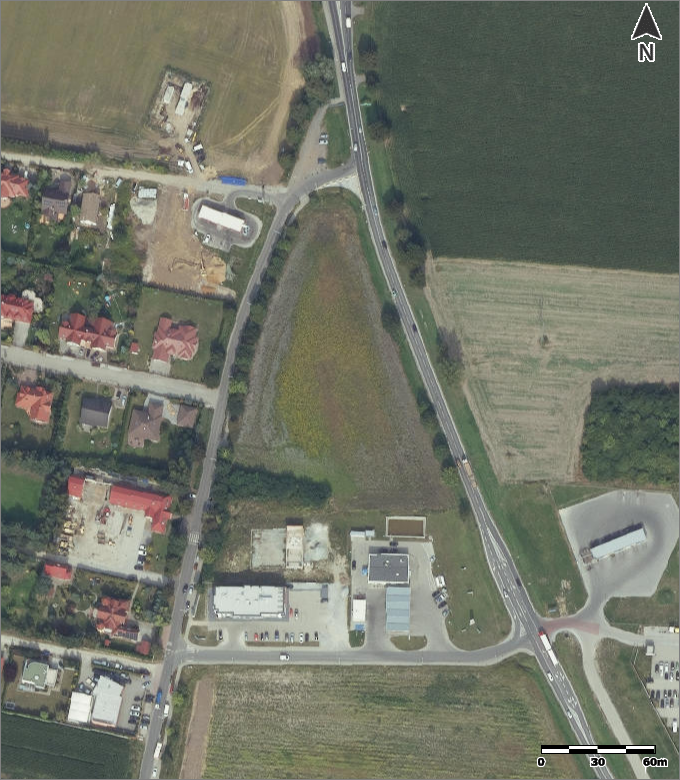 7Gatunek i pokrój drzewa, ilość drzewGrusza drobnoowocowa 'Chanticleer'Pyrus calleryana 'Chanticleer'		- 6 szt.Mapa sytuacyjna7Parametry drzewaobwód pnia na wysokości 1 m:				14 - 16 cmśrednica bryły korzeniowej 3,5 razy ≥ od obwodu pnia:	≥ 56 cmforma pienna o podstawie korony na wysokości min.:	200 - 220 cmMapa sytuacyjna7Uwagiuzupełnienie istniejącego szpaleru drzewMapa sytuacyjna8LokalizacjaDziałka nr 255/3, obręb Żerniki WrocławskieŻerniki Wrocławskie, ul. Wrocławska, przy zbiorniku p.poż.Mapa sytuacyjna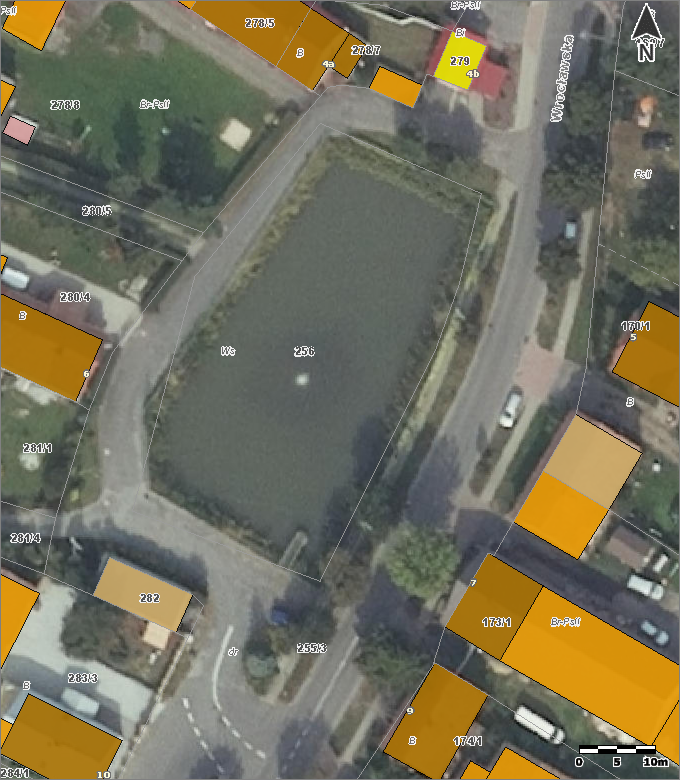 8Gatunek i pokrój drzewa, ilość drzewLipa drobnolistnaTilia tomentosa	- 2 szt.Mapa sytuacyjna8Parametry drzewaobwód pnia na wysokości 1 m:				16 - 18 cmśrednica bryły korzeniowej 3,5 razy ≥ od obwodu pnia:	≥ 63 cmforma pienna o podstawie korony na wysokości min.:	200 -220 cmMapa sytuacyjna8UwagiMapa sytuacyjna9LokalizacjaDziałka nr 255/1, obręb Żerniki WrocławskieŻerniki Wrocławskie, ul. Wrocławska na wysokości budynku nr 19Mapa sytuacyjna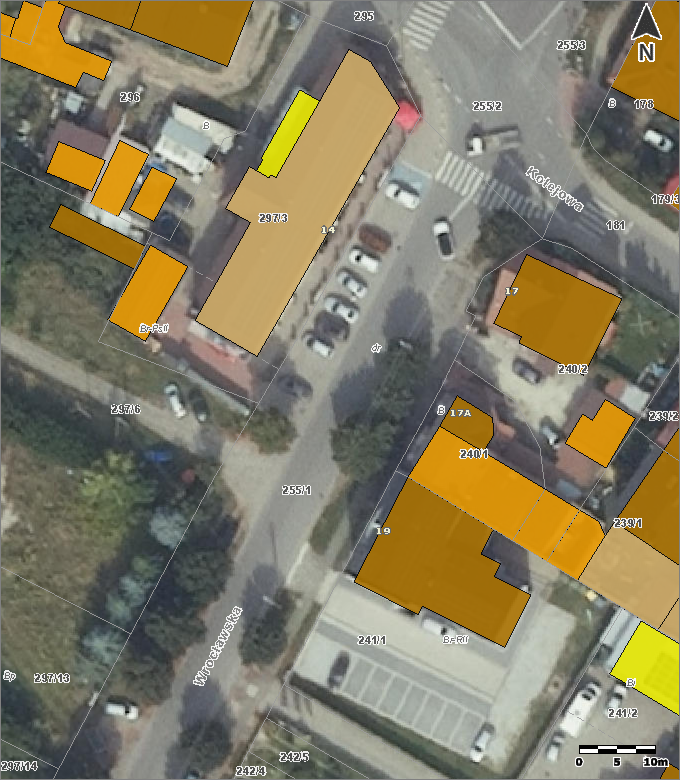 9Gatunek i pokrój drzewa, ilość drzewLipa drobnolistnaTilia tomentosa	- 1 szt.Mapa sytuacyjna9Parametry drzewaobwód pnia na wysokości 1 m:				16 - 18 cmśrednica bryły korzeniowej 3,5 razy ≥ od obwodu pnia:	≥ 63 cmforma pienna o podstawie korony na wysokości min.:	200 -220 cmMapa sytuacyjna9UwagiMapa sytuacyjna10LokalizacjaDziałka nr 37, obręb Żerniki WrocławskieŻerniki Wrocławskie, ul. Lipowa
na wysokości budynków nr 34, 5, 7, 9, 11, 23, 27
oraz na skrzyżowaniu z ulicą JesionowąMapa sytuacyjnaLokalizacja nasadzeń wg załączonej dokumentacji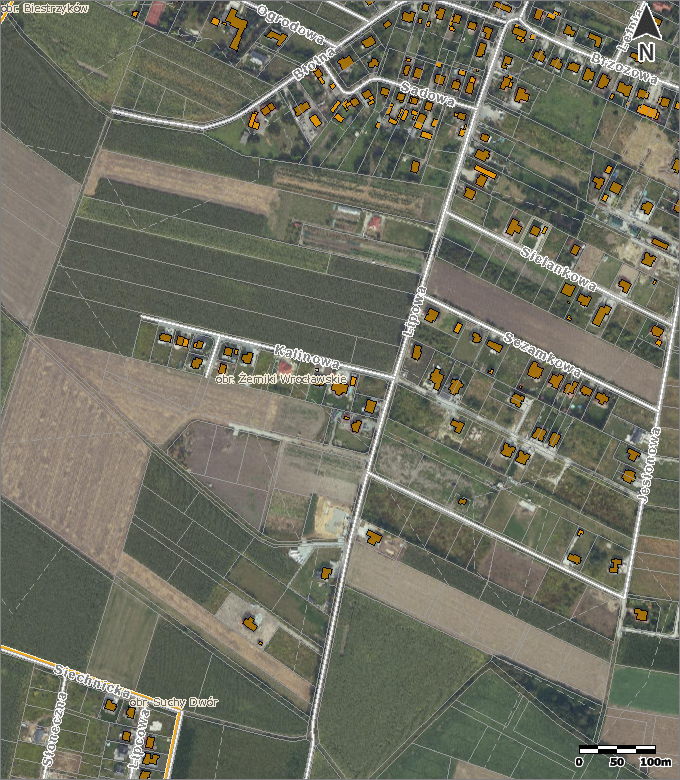 10Gatunek i pokrój drzewa, ilość drzewLipa drobnolistnaTilia tomentosa	- 17 szt.Mapa sytuacyjnaLokalizacja nasadzeń wg załączonej dokumentacji10Parametry drzewaobwód pnia na wysokości 1 m:				16 - 18 cmśrednica bryły korzeniowej 3,5 razy ≥ od obwodu pnia:	≥ 63 cmforma pienna o podstawie korony na wysokości min.:	200 -220 cmMapa sytuacyjnaLokalizacja nasadzeń wg załączonej dokumentacji10UwagiMapa sytuacyjnaLokalizacja nasadzeń wg załączonej dokumentacji11LokalizacjaDziałka nr 344/2, obręb Żerniki WrocławskieŻerniki Wrocławskie, ul. Błotnana wysokości budynków nr 5 i 7Mapa sytuacyjna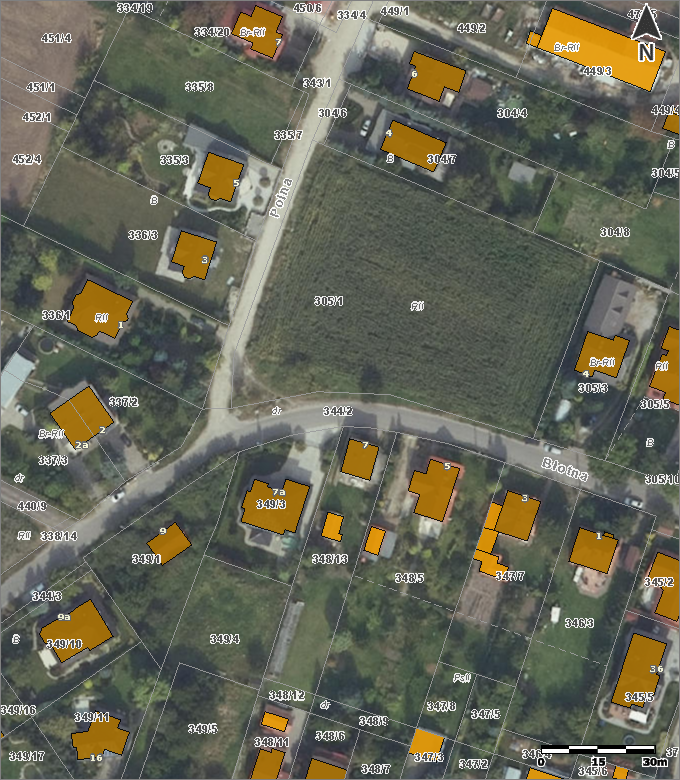 11Gatunek i pokrój drzewa, ilość drzewKlon jaworAcer pseudoplatanus 		- 2 szt.Mapa sytuacyjna11Parametry drzewaobwód pnia na wysokości 1 m:				16 - 18 cmśrednica bryły korzeniowej 3,5 razy ≥ od obwodu pnia:	≥ 63 cmforma pienna o podstawie korony na wysokości min.:	200 -220 cmMapa sytuacyjna11UwagiMapa sytuacyjna12LokalizacjaDziałka nr 209/2, obręb Żerniki WrocławskieŻerniki Wrocławskie, ul. Kolejowa 7ateren Szkoły PodstawowejMapa sytuacyjnaLokalizacja nasadzeń wg załączonej dokumentacji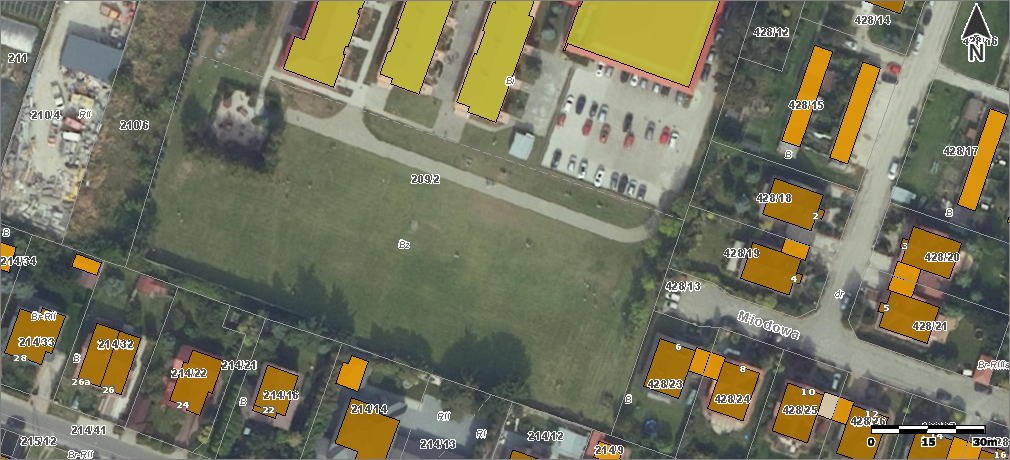 12Gatunek i pokrój drzewa, ilość drzewDąb szypułkowyQuercus robur		- 12 szt.Brzoza doorenbosBetula utilis	doorenbos	- 20 szt. (przy placu zabaw)ponadtoBluszcz pospolity
Hedera helix		- 120 szt. (wzdłuż ekranu akustycznego)Mapa sytuacyjnaLokalizacja nasadzeń wg załączonej dokumentacji12Parametry drzewaobwód pnia na wysokości 1 m:				16 - 18 cmśrednica bryły korzeniowej 3,5 razy ≥ od obwodu pnia:	≥ 63 cmforma pienna o podstawie korony na wysokości min.:	200 -220 cmMapa sytuacyjnaLokalizacja nasadzeń wg załączonej dokumentacji12UwagiZakres nasadzeń bluszczu obejmuje:usunięcie darni wraz z wywiezieniem biomasy na szerokości ok.0,5 m i długości ok. 60 mułożenie ekobordu o długości 60 mułożenie włókninydostawa i posadzenie 120 szt. sadzonek bluszczu min. 50 cm wysokość pędu, mocowanych na bambusach na ekranie akustycznymściółkowanie korą ogrodową średniej frakcjiMapa sytuacyjnaLokalizacja nasadzeń wg załączonej dokumentacji13LokalizacjaDziałka nr 793, obręb SiechniceSiechnice, ul. Jana Pawła IIMapa sytuacyjna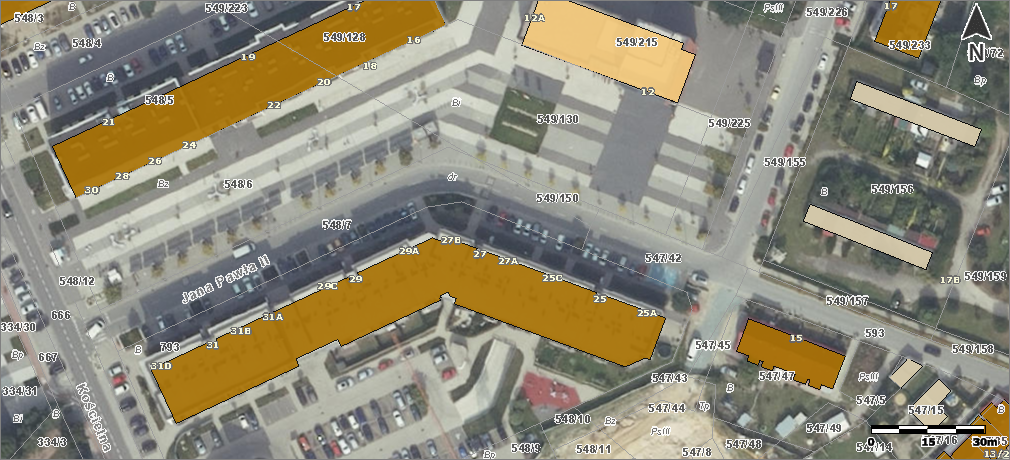 13Gatunek i pokrój drzewa, ilość drzewKlon GlobosumAcer Globosum	- 11 szt.Mapa sytuacyjna13Parametry drzewaobwód pnia na wysokości 1 m:				18 - 20 cmśrednica bryły korzeniowej 3,5 razy ≥ od obwodu pnia:	≥ 70 cmforma pienna o podstawie korony na wysokości min.:	200 -220 cmMapa sytuacyjna13UwagiMapa sytuacyjna14LokalizacjaDziałka nr 549/131, obręb SiechniceSiechnice, ul. Jana Pawła IIMapa sytuacyjna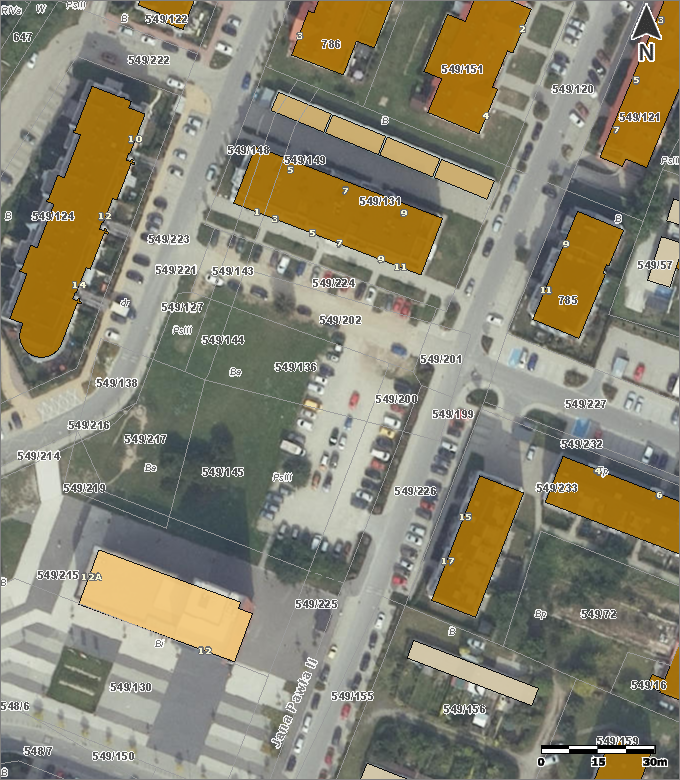 14Gatunek i pokrój drzewa, ilość drzewWiśnia piłkowana 'Kanzan'Prunus serrulata 'Kanzan'	- 3 szt.Mapa sytuacyjna14Parametry drzewaobwód pnia na wysokości 1 m:				20 - 24 cmśrednica bryły korzeniowej 3,5 razy ≥ od obwodu pnia:	≥ 84 cmforma pienna o podstawie korony na wysokości min.:	200 -220 cmMapa sytuacyjna14UwagiMapa sytuacyjna15LokalizacjaDziałka nr 617, obręb Siechnice
Siechnice, ulica OpolskaMapa sytuacyjnaLokalizacja nasadzeń wg załączonej dokumentacji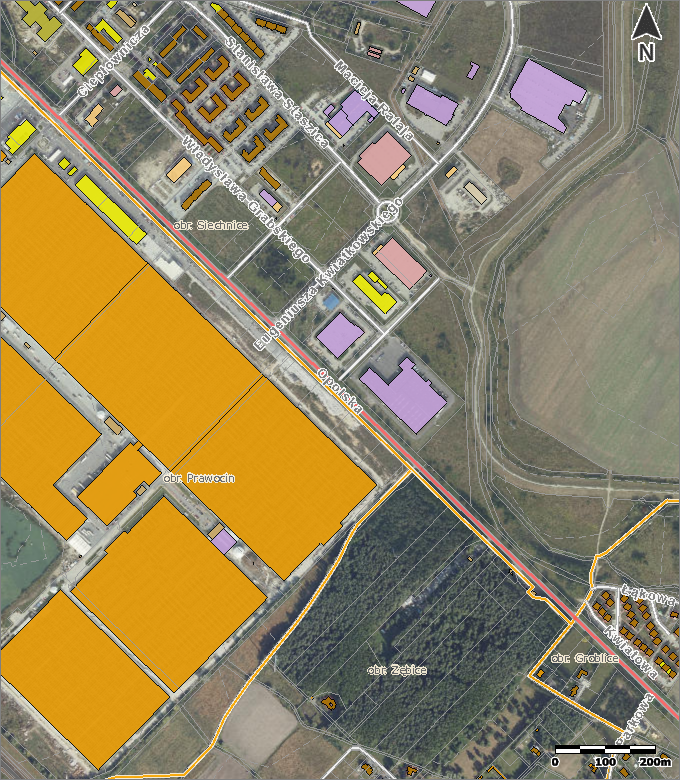 15Gatunek i pokrój drzewa, ilość drzew      Lipa drobnolistna odm.'Rancho'Tillia cordata'Rancho'    /	Lipa holenderska 'Pallida'Tilia xeuropea 'Pallida'		- łącznie 63 szt.Mapa sytuacyjnaLokalizacja nasadzeń wg załączonej dokumentacji15Parametry drzewaobwód pnia na wysokości 1 m:				16 - 18 cmśrednica bryły korzeniowej 3,5 razy ≥ od obwodu pnia:	≥ 63 cmforma pienna o podstawie korony na wysokości min.:	200 -220 cmMapa sytuacyjnaLokalizacja nasadzeń wg załączonej dokumentacji15UwagiUzupełnienie istniejącego szpaleru drzew.Mapa sytuacyjnaLokalizacja nasadzeń wg załączonej dokumentacji16LokalizacjaDziałka nr 545/86, 545/177, obręb SiechniceSiechnice, ul. RatajaMapa sytuacyjna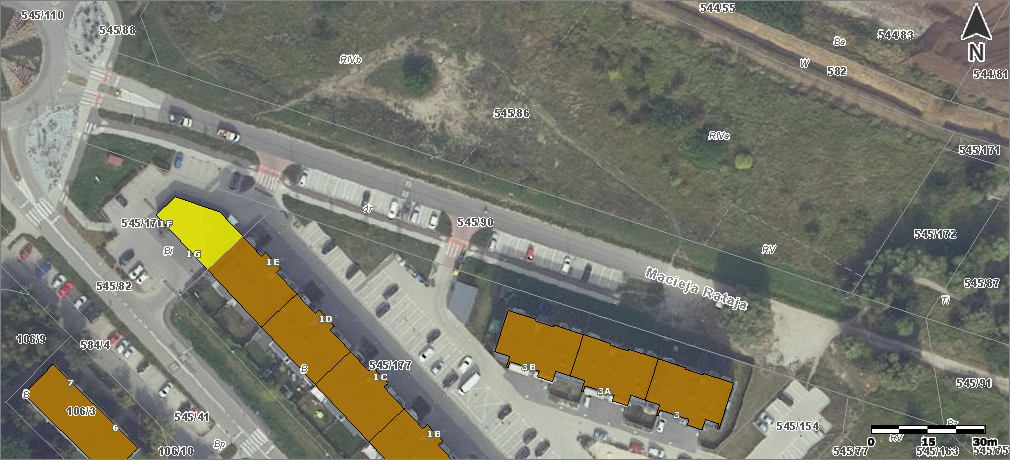 16Gatunek i pokrój drzewa, ilość drzewLipa holenderska 'Pallida'Tilia xeuropea 'Pallida'	- 11 szt.Mapa sytuacyjna16Parametry drzewaobwód pnia na wysokości 1 m:				16 - 18 cmśrednica bryły korzeniowej 3,5 razy ≥ od obwodu pnia:	≥ 63 cmforma pienna o podstawie korony na wysokości min.:	220 - 240 cmMapa sytuacyjna16UwagiKontynuacja istniejących szpalerów drzew po obu stronach ul. RatajaMapa sytuacyjna17LokalizacjaDziałka nr 733, obręb SiechniceSiechnice, ul. KwiatkowskiegoMapa sytuacyjna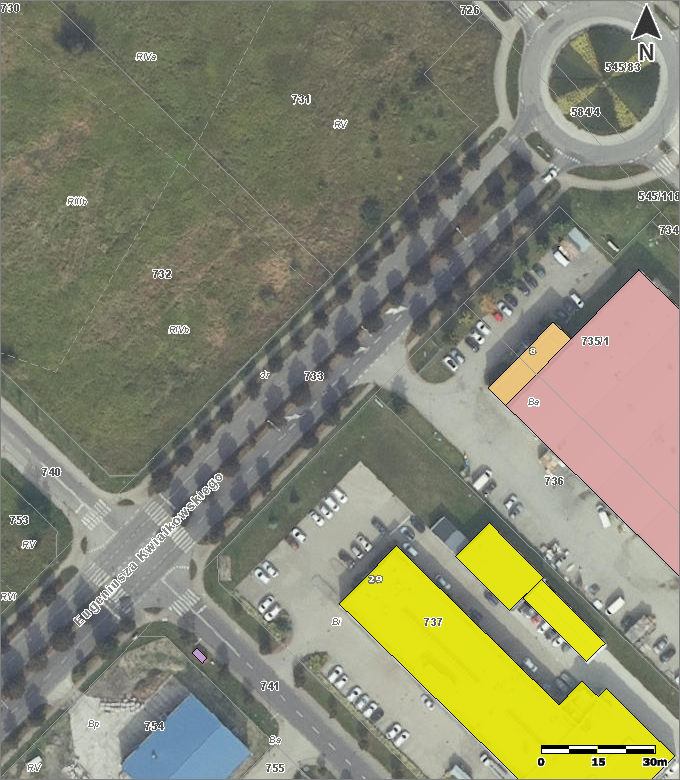 17Gatunek i pokrój drzewa, ilość drzewLipa holenderska 'Pallida'Tilia xeuropea 'Pallida'	- 2 szt. Mapa sytuacyjna17Parametry drzewaobwód pnia na wysokości 1 m:				20 - 24 cmśrednica bryły korzeniowej 3,5 razy ≥ od obwodu pnia:	≥ 84 cmforma pienna o podstawie korony na wysokości min.:	220 - 240 cmMapa sytuacyjna17UwagiUzupełnienie istniejącego szpaleru drzewMapa sytuacyjna18LokalizacjaDziałka nr 648, obręb SiechniceSiechnice, ul. Piastów ŚląskichMapa sytuacyjna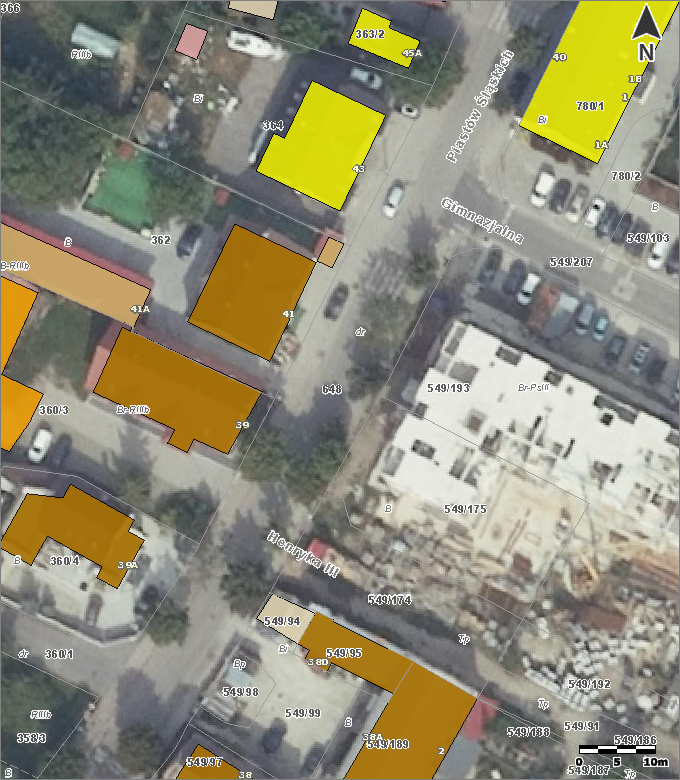 18Gatunek i pokrój drzewa, ilość drzewLipa szerokolistna ‘Fastigiata'Tilia platyphyllos 'Fastigiata'	- 2 szt. Mapa sytuacyjna18Parametry drzewaobwód pnia na wysokości 1 m:				16 - 18 cmśrednica bryły korzeniowej 3,5 razy ≥ od obwodu pnia:	≥ 63 cmforma pienna o podstawie korony na wysokości min.:	200 - 220 cmMapa sytuacyjna18UwagiUzupełnienie istniejącego szpaleru drzew.Wzmocnione palikowanie (4 paliki i dodatkowa poprzeczka).Mapa sytuacyjna19LokalizacjaDziałka nr 542/173 i 542/169, obręb Siechnice
Siechnice, ulica PaderewskiegoMapa sytuacyjna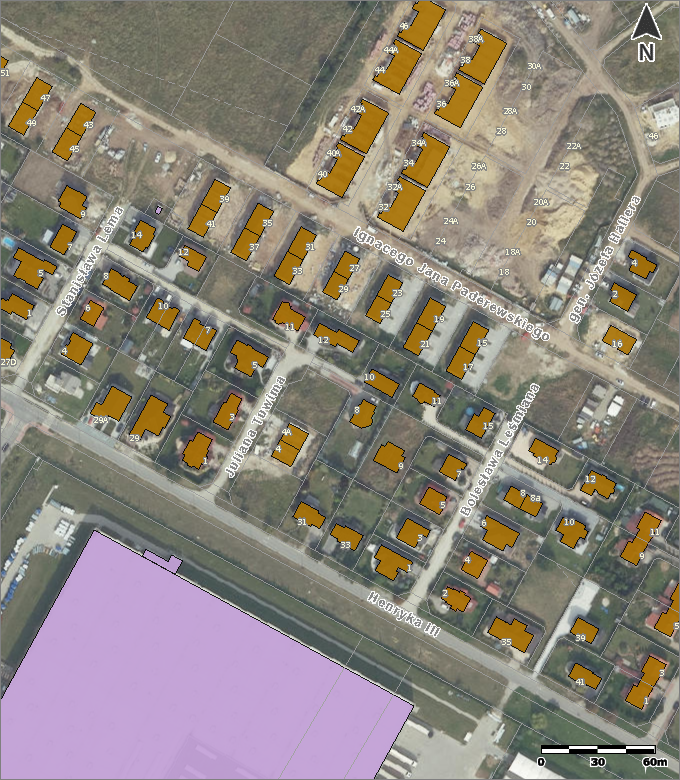 19Gatunek i pokrój drzewa, ilość drzewPlatan klonolistny Platanus acerifolia			- 2 szt.Jesion wyniosły ‘Pendula’Jesion wyniosły 'Pendula'		- 2 szt.       Lipa holenderska 'Pallida'Tilia xeuropea 'Pallida'		- 5 szt.Kasztanowiec czerwony ‘Briotti’ Aesculus x carnea 'Briotti'		- 7 szt.Czereśnia		                          - 6 szt.Robinia MałgorzatyRobinia × margaretta		- 9 szt.Jarząb szwedzkiSorbus intermedia                             - 3 szt. Wiśnia piłkowana Kiku - Shidare  Prunus serrulata Kiku - Shidare        - 6 szt.Mapa sytuacyjna19Parametry drzewaobwód pnia na wysokości 1 m:				16 - 18 cmśrednica bryły korzeniowej 3,5 razy ≥ od obwodu pnia:	≥ 70 cmforma pienna o podstawie korony na wysokości min.:	200 -220 cmMapa sytuacyjna19UwagiNiwelacja oraz przygotowanie terenu w obrębie sadzonych 40 sztuk drzewMapa sytuacyjna20LokalizacjaDziałka nr 140/1, obręb Siechnice
Siechnice, teren cmentarzaMapa sytuacyjna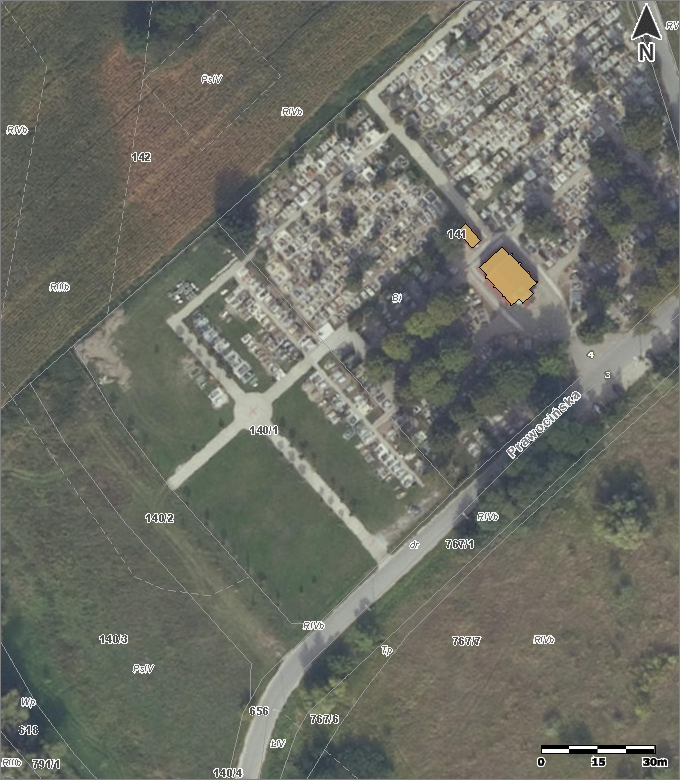 20Gatunek i pokrój drzewa, ilość drzewLipa holenderska 'Pallida'Tilia xeuropea 'Pallida'		- 1 szt.Mapa sytuacyjna20Parametry drzewaobwód pnia na wysokości 1 m:				20 - 24 cmśrednica bryły korzeniowej 3,5 razy ≥ od obwodu pnia:	≥ 84 cmforma pienna o podstawie korony na wysokości min.:	220 -240 cmMapa sytuacyjna20UwagiMapa sytuacyjna21LokalizacjaDziałki na terenie gminy Siechnice
wskazane przez Zamawiającego w trakcie realizacji zadaniaMapa sytuacyjna21Gatunek i pokrój drzewa, ilość drzewTulipanowiec amerykański 
Lirodendron tulipifera						- 1 szt.Ambrowiec 'Fastigiata'Liquidambar styraciflua 'Fastigiata' lub Ambrowiec amerykański
‘Slender Silhouette’ Liquidambar styraciflua ‘Slender Silhouette’	- 4 szt.Magnolia sp. Magnolia						- 1 szt.Brzoza doorenbos							- 7 szt.Dąb kolumnowy							- 1 szt.Wiśnia piłkowana 'Kanzan'Prunus serrulata 'Kanzan'						- 3 szt.Wiśnia piłkowana ‘Amanogawa’Prunus serrulata ‘Amanogawa’					- 1 szt.Mapa sytuacyjna21Parametry drzewaobwód pnia na wysokości 1 m:				16 - 18 cmśrednica bryły korzeniowej 3,5 razy ≥ od obwodu pnia:	≥ 63 cmforma pienna o podstawie korony na wysokości min.:	200 -220 cmMapa sytuacyjna21UwagiMapa sytuacyjna